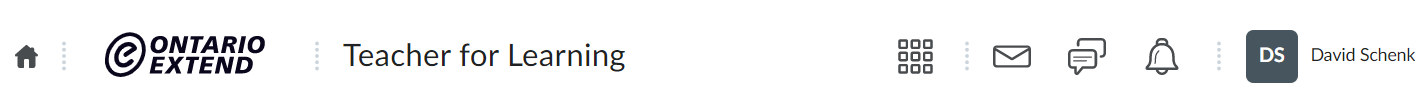 To Do: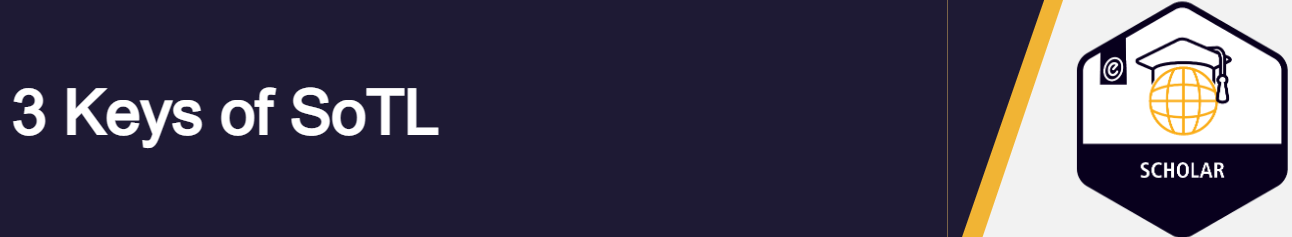 Upload a screenshot of your contributions to the google doc as evidence of completion.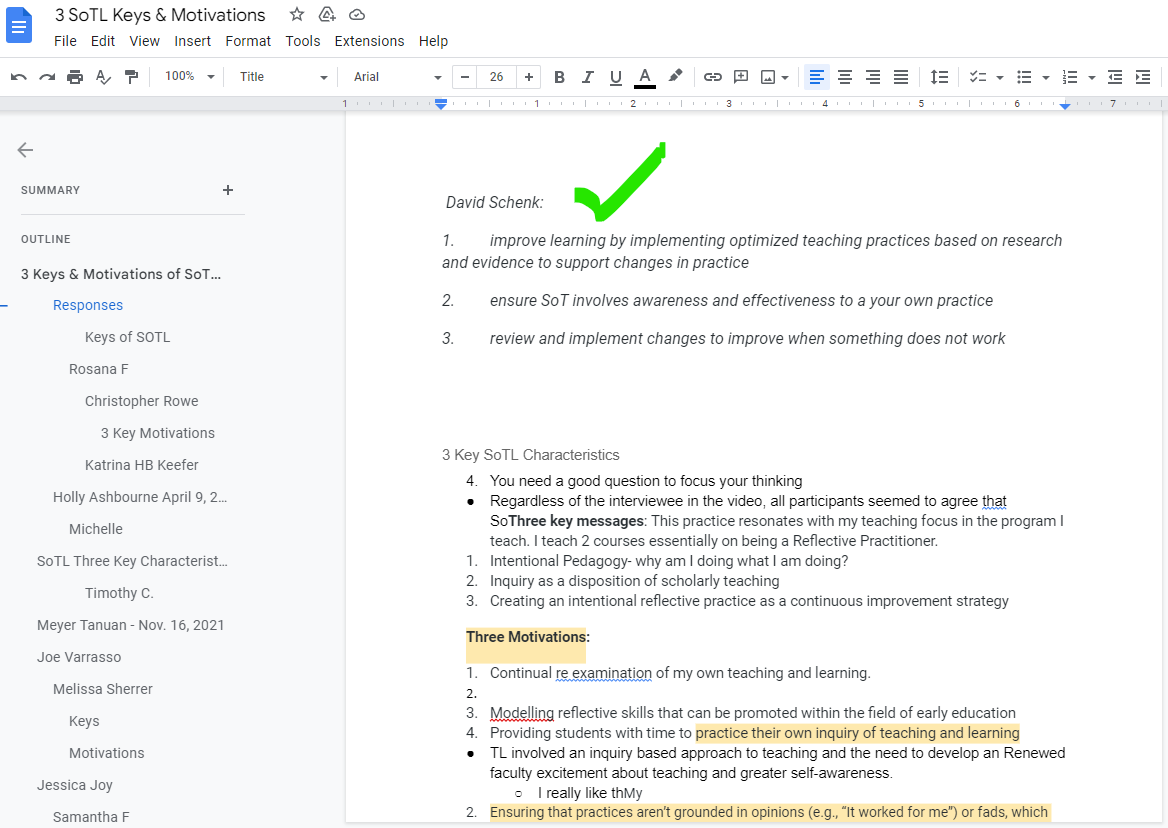 David Schenk:improve learning by implementing optimized teaching practices based on research and evidence to support changes in practiceensure SoT involves an awareness and effectiveness to a your own practicereview and implement changes to improve when something does not work  OutcomeCreate an action plan to examine key questions about improving learning outcomes in a specific discipline area using your own professional practice, informed by the research of others, to build your SoTL plan.ObjectivesExplore key characteristics of SoTL.>> “scholarship of teaching and learning” (SoTL), involves an awareness and effectiveness to a your own practice. The purpose of SoTL is to improve learning by implementing optimized teaching practices based on research and evidence to support changes in practiceIdentify instructional practices or teaching strategies from your own discipline that you would like to explore or test within your own courses.>> Bring in guest lecturers that have experience with the lesson or topicConsider what pre-existing instructional practices or teaching strategies from your own discipline potentially create limitations and barriers for students with varying experiences. >> many students get focused on theory for grades and forget about applying this knowledge in real market situations. Having guest speakers will change this and enhance the effectiveness and learning experience Identify a range of research strategies that suit your discipline. >> Harvard has conducted much research and currently uses ‘case study’ teaching methods Identify a framework for analysis of your research. >> Analysis would be if this style of teaching helps students prepare and obtain jobsSelect a strategy for sharing your research for others to build on. >> The strategy to focus research is methods that SoTL improve learning (eg. implementing optimized teaching practices based on research and evidence to support changes in practice). What keeps you going? What motivates you? We’ve provided a list that describes potential benefits to help motivate you to become more engaged in SoTL activities, the WIIFM value! Reflect upon the things that make you love teaching and complete the following activity.To Do:From the list of potential benefits above, pick the top three statements that would motivate you to become more engaged in SoTL activities. You might also consider benefits not included on the list.Useful data for assessments, program reviews, retention strategies, and accreditation processes.Faculty development opportunities.Opportunity for outside funding to support program innovation.Regards,David Schenk Conestoga College Instructordschenk@conestogac.on.ca 